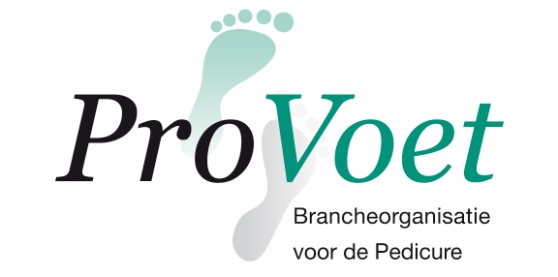 Motivatieformulier ProVoet-pouleNaam:………………………………………………………………………………………………………..

Praktijknaam:……………………………………………………………………………………………….Adres:………………………………………………………………………………………………………..Postcode:……………………………………………………………………………………………………Woonplaats:………………………………………………………………………………………………...Telefoonnummer:…………………………………………………………………………………………..E-mailadres:………………………………………………………………………………………………...Geboortedatum:…………………………………………………………………………………………….ProVoetnummer:…………………………… / KRPnummer (indien van toepassing):……………….
U bent (meerdere antwoorden mogelijk):0 Basispedicure					0 Pedicure RV0 Pedicure DV						0 Pedicure DV/RV0 Medisch pedicure					0 Module Risicovoet (behaald op:….)
U heeft een:0 Branchediploma					0 MBO-diploma
U werkt (meerdere antwoorden mogelijk):0 Parttime …. uur					0 Fulltime0 Praktijk (aan huis)/gehuurde ruimte		0 Ambulant0 In loondienst						0 ZZP’er0 ZZP’er met personeel								
Daarnaast bent u (meerdere antwoorden mogelijk):0 Leerbedrijf						0 Eigenaar van meerdere praktijken0 Verhuurder van bedrijfsruimte			0 Schoonheidsspecialiste0 Podoloog						0 Anders,……………………………………….Voor welke doelgroep(en) werkt u? (alstublieft nummeren waarbij 1 de belangrijkste doelgroep vormt en 8 de minst belangrijke):0 Ouderen							0 Sporters 0 Dementerenden 						0 Verstandelijk beperkten0 Psychiatrische patiënten 					0 Diabetespatiënten0 Reguliere klanten zonder specifieke voetproblemen 	0 Reumapatiënten	0 Anders namelijk…………………………………………………………………………………………Wat zijn uw interessegebieden? (alstublieft nummeren waarbij 1 uw grootste interesse en 15 uw minste interesse aangeeft):0 Personeelszaken					0 Ledenservice-artikelen0 Juridische zaken					0 Communicatie0 Automatisering					0 Commercie0 Activiteiten (workshops/bijeenkomsten)		0 Hygiëne/Arbo/Milieu0 Verzekeringen					0 Ontwikkeling/Opleiding0 Vakbekwaamheid					0 Social Media0 Kwaliteitsborging/KRP				0 Ledenbinding0 Gezondheidszorg						0 Anders namelijk:…………………………………………………………………………………………Wat zijn uw ervaringsgebieden? (alstublieft nummeren waarbij 1 het meest belangrijk is):0 Personeelszaken					0 Ledenservice-artikelen0 Juridische zaken					0 Communicatie0 Automatisering					0 Commercie0 Activiteiten (workshops/bijeenkomsten)		0 Hygiëne/arbo/milieu0 Verzekeringen					0 Ontwikkeling/opleiding0 Vakbekwaamheid					0 Social media0 Kwaliteitsborging/KRP				0 Ledenbinding0 Gezondheidszorg						0 Anders namelijk:…………………………………………………………………………………………Kunt u aangeven wat precies uw ervaring is met de hierboven ingevulde thema’s (bijvoorbeeld met de door u ingevulde nummers 1, 2 en 3):………………………………………………………………………………………………………………………………………………………………………………………………………………………………………………………………………………………………………………………………………………………………………………………………………………………………………………………………………………………………………………………………………………………………………………………………………………………………………………………………………………………………………………………………………………………………………………………………………………………………………………………………………………………………………………………………………………………………………………………………………………………………………………………………………………………………………………………………………………………………………………………………………………………………………………………………………………………………………………………………………………………………………………………………………………………………………………………………………………………………………………………………………………………………………………………………………………………………………………………………………………………………………………………………………………Hoe groot is uw netwerk van collega’s:0  0 – 10 collega’s0 10 – 30 collega’s0 > 30  collega’s 		Vervult u naast uw werk als pedicure nog nevenfuncties?0 Nee0 Ja, graag toelichten ………………………………………………………………………………………………………………………………………………………………………………………………………………………………………………………………………………………………………………………………………………………………………………………………………………………………………………………………Kunt u aangeven waarom u graag aan de ProVoet-poule wilt deelnemen (motivatie):………………………………………………………………………………………………………………………………………………………………………………………………………………………………………………………………………………………………………………………………………………………………………………………………………………………………………………………………………………………………………………………………………………………………………………………………………………………………………………………………………………………………………………………………………………………………………………………………………………………………………………………………………………………………………………………………………………………………………………………………………………………………………………………………………………………………………………………………………………………………………………………………………………………………………………………………………………………………………………………………………………………………………………………………………………………………………………………………………………………………………………………………………………………………………………………………………………………………………………………………………………………………………………………………………………Handtekening/naam					Datum………………………………………………………	…………………………………………………Met uw aanmelding voor de ProVoet-poule conformeert u zich aan deelname aan de halfjaarlijkse kaderdagen. Dit om uw informatievoorziening zo actueel mogelijk te houden.

U kunt dit formulier digitaal retour sturen aan ProVoet (Ina.berendsen@provoet.nl). Alleen personen van wie het formulier ingevuld terug is gekomen en waarbij ontvangst door ProVoet bevestigd is, worden bij geschiktheid ingeschreven in de ProVoet-poule. Hierbij wordt rekening gehouden met een evenwichtige vertegenwoordiging van verschillende kwaliteiten en de beschikbaarheid van plaatsen in de poule. Na inzending van het formulier ontvangt u binnen twee weken bericht.